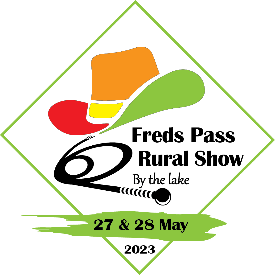 Power RequirementsEXAMPLEApplianceAmps requiredBain Marie 115Bain Marie 210Coffee Machine15Cool Room10Computer2TV2Lights4TOTAL REQUIREMENTS58 AMPSApplianceAmps requiredTOTAL REQUIREMENTS